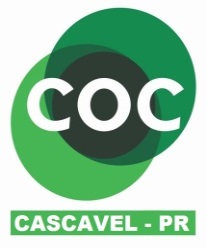 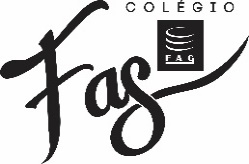 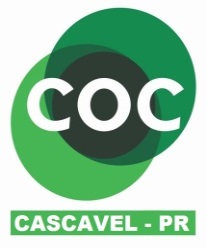 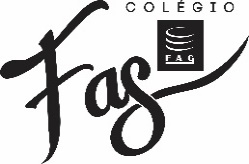 Orientações:Olá querido aluno (a), a professora preparou algumas atividades para que você possa estar revisando e estudando o conteúdo que já trabalhamos em sala!Utilize um caderno que você tenha em casa (um caderno usado, ou do ano anterior da escola);Se não tiver caderno, poderá estar utilizando de folhas de sulfite;Todo o conteúdo que será disponibilizado terá que ser copiado e resolvido (não precisa ser impresso);Coloque a data referente ao dia da realização da sua atividade. (ex: Cascavel, ___, de março de 2020).Disciplina de História Assista o vídeo para relembrar os conteúdo e utilize sua apostila do grupo 1!https://www.youtube.com/watch?v=KG2SGN7KXoMcom 1- Baseado no que ouviu no vídeo e em seu material responda as questões a seguir:Uma década equivale a quantos anos ?________________________________________Cem anos corresponde a ___________________________________________________E um milênio , refere-se a qual período ?________________________________________2- Qual calendário é utilizado no Ocidente , tendo sua origem na crença cristã com base o nascimento de cristo?_____________________________________________________________________________3- De acordo com o calendário chinês , é correto afirmar  que :(  ) Possui 12 meses , cada um com 29 dias ou 30.  Cada ano chinês é relacionado a um animal.(   ) Utiliza  como base o reinado de seus imperadores , que são chamados de era.(   ) Tem cerca de 11 dias a menos do que o calendário gregoriano , possui 7 anos bissextos a cada 19 anos.(   ) O marco inicial para a contagem desse calendário se deu em 622, com a Hégira , evento no qual o profeta Maomé deslocou de Meca.4- No calendário cristão , as letras:   a.C.  significam  ________________________ e d.C. significam   __________________________________________5-  Utilize seus conhecimentos e cite duas semelhanças entre  os povos africanos e indígenas de como organizavam   o seu tempo. ( Contagem do tempo / calendário )____________________________________________________________________________________________________________________________________________________________________________________________________________________________________________________________________